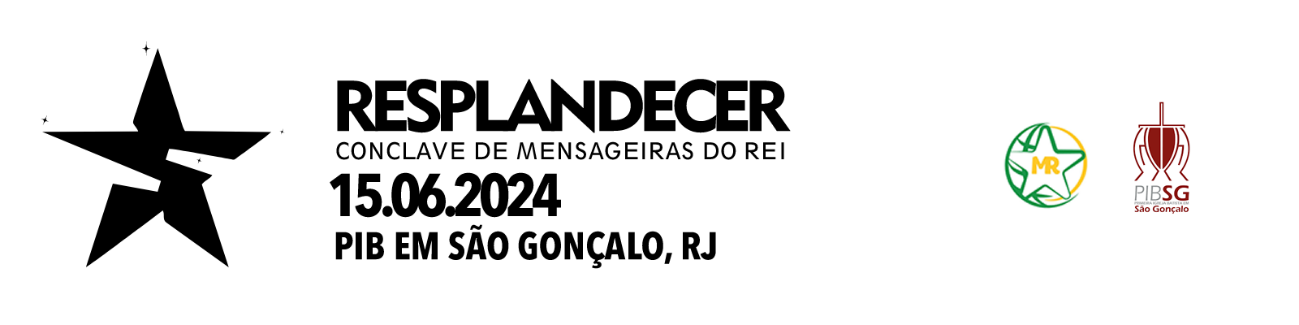 QUANTITATIVO DE PULSEIRAS PARA SER PREENCHIDO PELA ORGANIZAÇÃO. DEIXE EM BRANCONOME COMPELTO DA IGREJANOME COMPELTO DA IGREJANOME COMPELTO DA IGREJANOME COMPELTO DA IGREJANOME COMPELTO DA IGREJACIDADE/ESTADOPULSEIRASMRORIENTADORASOUTROSNOME COMPLETODATA DE NASCIMENTOCATEGORIA0102030405060708091011121314151617181920212223242526272829303132